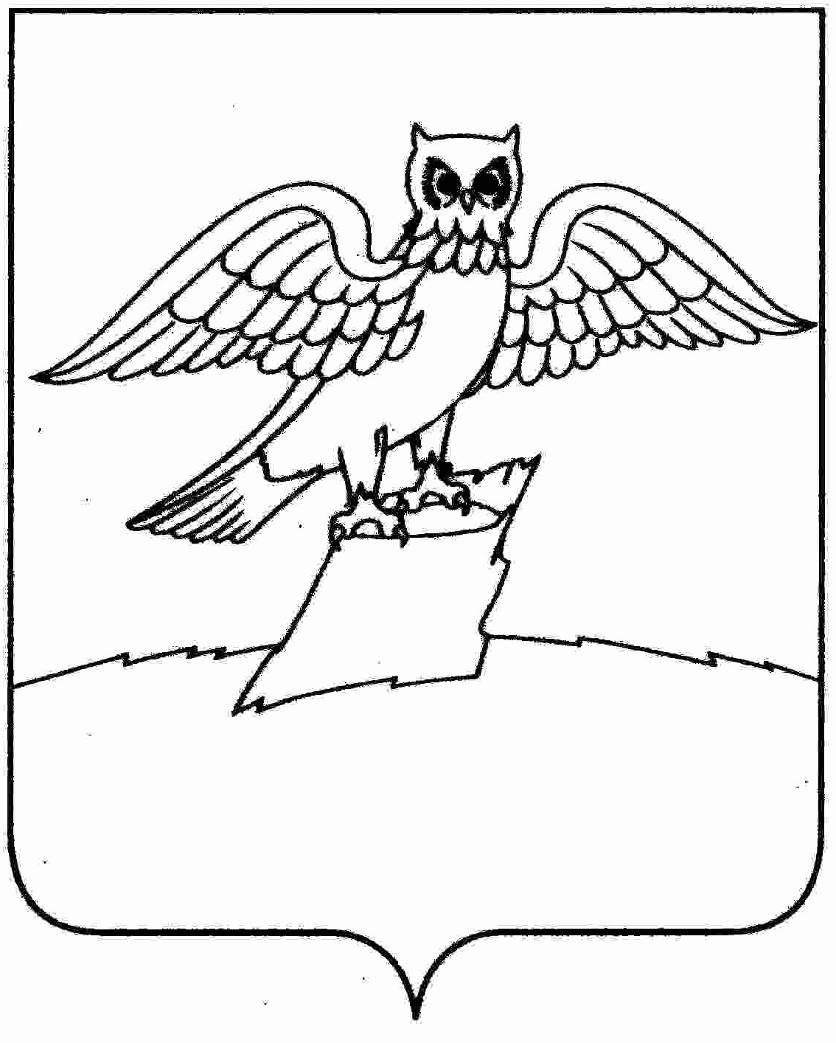 АДМИНИСТРАЦИЯ ГОРОДА КИРЖАЧКИРЖАЧСКОГО РАЙОНАП О С Т А Н О В Л Е Н И Е   19.06.2023                                                                                             №  648    О внесении изменений в постановление  администрации г.Киржач от 19.12.2022 №1433 «Об утверждении Порядка инвентаризации дворовых и  общественных территорий в городе Киржач Киржачского района Владимирской области»      Руководствуясь приказом Департамента жилищно-коммунального хозяйства администрации Владимирской области от 14.06.2017 № 100 «Об утверждении Порядка инвентаризации дворовых и общественных территорий в отдельных муниципальных образованиях Владимирской области»ПОСТАНОВЛЯЮ:Внести изменение в постановление администрации города Киржач  от 19.12.2022 №1433 «Об утверждении Порядка инвентаризации дворовых и общественных территорий в городе Киржач Киржачского района Владимирской области», изложив Приложение к настоящему постановлению «Состав инвентаризационной комиссии»  в новой редакции.2. Контроль за исполнением настоящего постановления возложить на заместителя главы администрации города Киржач Киржачского района Владимирской области по вопросам жизнеобеспечения.3. Настоящее постановление вступает в силу с момента  его подписания.   И.о.главы   администрации                                                                       М.Н.Мошкова                                                                  Приложениек постановлению  администрации города Киржач от 19.06.2023   № 648 Составинвентаризационной комиссииЧлены комиссии:Абрамова Марина ГеннадьевнаПредседатель районного отделения «Союз женщин России» - председатель комиссииМошкова Марина НиколаевнаЗаместитель главы администрации города  Киржач Киржачского района по вопросам жизнеобеспечения – заместитель председателя  комиссииШипина  Любовь ВладимировнаЗаведующий  отделом жилищно – коммунального хозяйства МКУ  «Управление городским хозяйством» города Киржач Киржачского  района Владимирской области - секретарь комиссииНикитина Нина КонстантиновнаРуководитель Фракции «Единая Россия» в Совете народных депутатов города КиржачЛарионова Марина ЮрьевнаДепутат  Совета народных депутатов города  Киржач, член партии «Единая Россия»Циглер Татьяна ВикторовнаГенеральный директор ООО «УК «Наш Дом»Наумов Андрей ВалентиновичДиректор ООО «Монолит»Васильев Сергей АнатольевичДиректор муниципального бюджетного учреждения «Спортивно-досуговый центр «Торпедо» города Киржач Киржачского района Владимирской области»Частова Наталья ВладимировнаГлавный специалист отдела по социальной и молодежной политике МКУ «Управление городским хозяйством» города Киржач Киржачского района Владимирской области